Statement of FaithLeader:  We affirm our faith in the BibleCongregation:  We believe the Bible to be the inspired and only infallible word of God. Leader:  We affirm our faith in God.Congregation:  We believe that there is one God, eternally existent in three persons -- God the Father, God the Son and God the Holy Spirit.Leader:  We affirm our faith in the Blessed Hope.Congregation:  We believe in the blessed hope, which is the rapture of the Church of God by Jesus Christ at his return.Leader:  We affirm our faith in Repentance.Congregation:  We believe that the only means of being cleansed from sin is through repentance, faith in the precious Blood of Jesus Christ and being baptized in water.  Leader:  We affirm our faith in Salvation.Congregation:  We believe that regeneration by the Holy Ghost is absolutely essential for personal salvation.Leader:  We affirm our faith in Jesus Christ.Congregation:  We believe that the redemptive work of Christ on the cross provides healing for the human body in answer to believing prayer.Leader:  We affirm our faith in the Holy Spirit.Congregation:  We believe that the baptism in the Holy Ghost, according to Acts 2:4 is given all believers who ask for it.Leader:  We affirm our faith in Sanctification.Congregation:  We believe in the sanctifying power of the Holy Spirit, by whose indwelling, the Christian is enabled to live a holy and separated life in this present world; Amen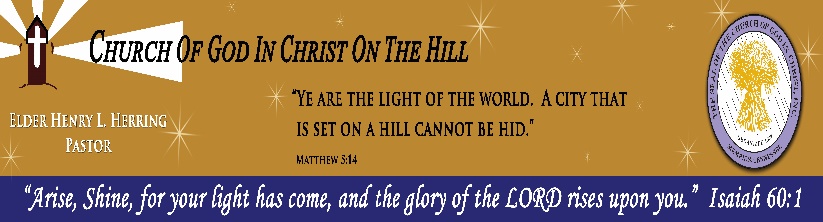 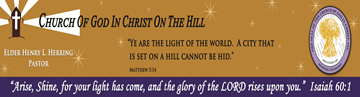 3rd Sunday Holy Communion Worship Service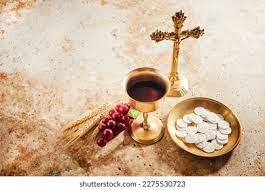      “Sanctify the Lord God in your hearts”     (1 Peter 3:15)Church of God In Christ On The Hill CathedralSunday ServiceFebruary 18, 202411:30 A.M.           137 Buffalo Avenue        Brooklyn, New York 11213      Elder Henry Herring, Pastor                     Face Masks Must Be worn at All Times During Service Order of ServiceExpeditor: Elder Ryan DashCall to Worship………………………………………………………..Invocation………………………………...Minister Tyrone SherrodScripture………………………………………...Alexander Brent, IIHymn.......................................................”Glory Glory Hallelujah”Statement of Faith……………………………………….Sister Serina ReidAcknowledgments/Bulletin……………………….Evangelist Tabitha SmithBlack History Presentation…………………...Deacon Alexander Brent, Sr.Ministry of Giving (Tithing/ Offering) ….………………….FinanciersIntroduction of Speaker…………………………Elder Ryan Dash       Musical Selection…………………....…..…….….……........ChoirThe Lord's Message…………………..Pastor Henry Herring, Sr.Holy CommunionClosing Remarks and Benediction…..Pastor Henry Herring, Sr.Services are Subject to ChangeThe church website is www.cogicoth.orgFace Masks Must Be worn at All Times During ServiceWEEKLY SCHEDULEWEEKLY SCHEDULEWEEKLY SCHEDULEWEEKLY SCHEDULESUNDAYSSUNDAYSSUNDAYSSUNDAYSSunday School10:00 a.m.10:00 a.m.Sunday Worship11:30 a.m.11:30 a.m.Women In Charge Worship Service2nd Sunday2nd SundayHoly Communion  3rd Sunday3rd SundayMen In Charge Worship ServiceYouth In Charge Worship Service4th Sunday5th Sunday4th Sunday5th SundayTUESDAYSTouch & Agree Noon Day Prayer via Phone Conference Call     12:00 p.m.TUESDAYSTouch & Agree Noon Day Prayer via Phone Conference Call     12:00 p.m.TUESDAYSTouch & Agree Noon Day Prayer via Phone Conference Call     12:00 p.m.TUESDAYSTouch & Agree Noon Day Prayer via Phone Conference Call     12:00 p.m.WEDNESDAYSBible Study via Phone Conference Call                                         7:30 p.m.FRIDAYSWEDNESDAYSBible Study via Phone Conference Call                                         7:30 p.m.FRIDAYSWEDNESDAYSBible Study via Phone Conference Call                                         7:30 p.m.FRIDAYSWEDNESDAYSBible Study via Phone Conference Call                                         7:30 p.m.FRIDAYSFood Ministry- Grab and Go Hot-meal & Food Pantry hosted by Mother Evelyn Lucas Church Members ........................................................11 am General Public…………………………….....................12 pmYouth Night Service…..……………...…..……..........7:30 pm                                                            PRAYER REQUESTS:We are continuously praying for all sick and shut-in and families who are in bereavement and Our Nation.BULLETIN BOARD: Reminder: Class Dues are due the 1st Sunday of every month. Please see your Class Leader. Class 1: Deaconess Barbara Sowells, Class 2: Deacon  Alexander Brent, Sr., Class 3: Sister Marion Gallop-Alexis. Givelify Donations Are Now Available to Church of God in Christ On the Hill. You will see Pastor Henry L. Herring, Sr.’s picture. Pay Credit/Debit.PRAYER REQUESTS:We are continuously praying for all sick and shut-in and families who are in bereavement and Our Nation.BULLETIN BOARD: Reminder: Class Dues are due the 1st Sunday of every month. Please see your Class Leader. Class 1: Deaconess Barbara Sowells, Class 2: Deacon  Alexander Brent, Sr., Class 3: Sister Marion Gallop-Alexis. Givelify Donations Are Now Available to Church of God in Christ On the Hill. You will see Pastor Henry L. Herring, Sr.’s picture. Pay Credit/Debit.